+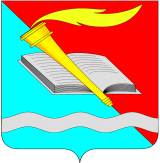 АДМИНИСТРАЦИЯ ФУРМАНОВСКОГО МУНИЦИПАЛЬНОГО РАЙОНА ПОСТАНОВЛЕНИЕ от ________________2021				                               № _____________г. Фурманов Об установлении дополнительного ограничения времени розничной продажи алкогольной продукции 1 сентября 2021 года на территории Фурмановского муниципального районаВ соответствии со ст. 16 Федерального закона от 22.11.1995     №171-ФЗ «О государственном регулировании производства и оборота этилового спирта, алкогольной и спиртосодержащей продукции и об ограничении потребления (распития) алкогольной продукции», с учетом предложения Отдела Министерства внутренних дел Российской Федерации по Фурмановскому району и в целях профилактики правонарушений среди учащихся образовательных учреждений города Фурманова и Фурмановского района, администрация Фурмановского муниципального района                        п о с т а н о в л я е т:1. Рекомендовать организациям розничной торговли 1 сентября 2021 года, в День знаний, с 9-00 часов до 21-00 часа установить дополнительное ограничение времени розничной продажи алкогольной, спиртосодержащей продукции, пива и пивных напитков, сидра, пуаре, медовухи в следующих торговых объектах:1) магазин «Винный погребок» по адресу: г. Фурманов, ул.Тимирязева,    д. 23;2) магазин «Красное-белое» по адресу: г. Фурманов, ул. Тимирязева,    д.23;3) магазин «РазливноFF»: г. Фурманов, ул. Тимирязева, д. 23;4) магазин «Фея» по адресу: г. Фурманов, ул. Тимирязева, д. 23;5) магазин «Бристоль» по адресу: г. Фурманов, ул. Тимирязева, д.28;6 магазин «Пятерочка» по адресу: г. Фурманов, ул. Тимирязева, д.5а;7) магазин «Магнит» по адресу: г. Фурманов, ул. Тимирязева, д. 3;8) магазин «Магнит» по адресу: г. Фурманов, ул. Тимирязева, д. 12;9) магазин «Пенная гильдия» по адресу: г. Фурманов, ул. Тимирязева д.4910) магазин «Дикси» по адресу: г. Фурманов, ул. Мичурина, д. 6;11) магазин «Семья» по адресу: г. Фурманов, ул. Мичурина, д. 6;12) магазин «Магнит» по адресу: г. Фурманов, ул. Мичурина, д. 6;13)магазин «РазливноFF» по адресу: г. Фурманов, ул. Мичурина, д. 6;14) магазин «Авокадо» по адресу: г. Фурманов, ул. Возрождения, д. 10;15)Магазин «Разливные напитки» по адресу: г. Фурманов,                        ул.   Возрождения, д. 10; 16) магазин «Талисман» по адресу: г. Фурманов, ул. Возрождения, д.20;17) магазин «Дикси» по адресу: г. Фурманов, ул. Возрождения, д. 24;18) магазин «Высшая лига» по адресу: г. Фурманов, ул. Возрождения,   д.3019) магазин «Пятерочка» по адресу: г. Фурманов, ул. Возрождения, д.3020)магазин «Красное-белое» по адресу: г. Фурманов, ул. Возрождения,д.32;21) магазин «Еда» по адресу: г. Фурманов, ул. Ивановская, д. 7;22) магазин «Еда» по адресу: г. Фурманов, ул. Пролетарская, д. 9;23) магазин «Продукты» по адресу: г. Фурманов, ул. Совнаркомовская,      д. 38;24) магазин «Ударный» по адресу: г. Фурманов, ул. Нижний Двор, д.32;25) магазин «Продукты» по адресу: Фурмановский район, д.Иванково,      д.52;26) магазин «Высшая Лига» по адресу: Фурмановский район, с.Хромцово, д.7;27) магазин «Продукты» по адресу: Фурмановский район, д. Панино;28) магазин «Продукты» по адресу: Фурмановский район, с.Дуляпино,      ул. Советская, д. 7;29) магазин «Продукты» по адресу: Фурмановский район, с.Дуляпино,      ул. Советская, д. 9;30) магазин «Продукты» по адресу: Фурмановский район, с.Дуляпино,      ул. Больничная, д. 3а.2. Опубликовать постановление в сборнике «Вестник администрации Фурмановского муниципального района и Совета Фурмановского муниципального района», а также разместить на официальном сайте Администрации Фурмановского муниципального района.3. Постановление вступает в силу с момента официального опубликования.4. Контроль за исполнением настоящего постановления возложить на заместителя главы администрации А. А. Клюева.Глава Фурмановского муниципального района                                                             Р.А. СоловьевЮ. В. Устинова(49341) 22131